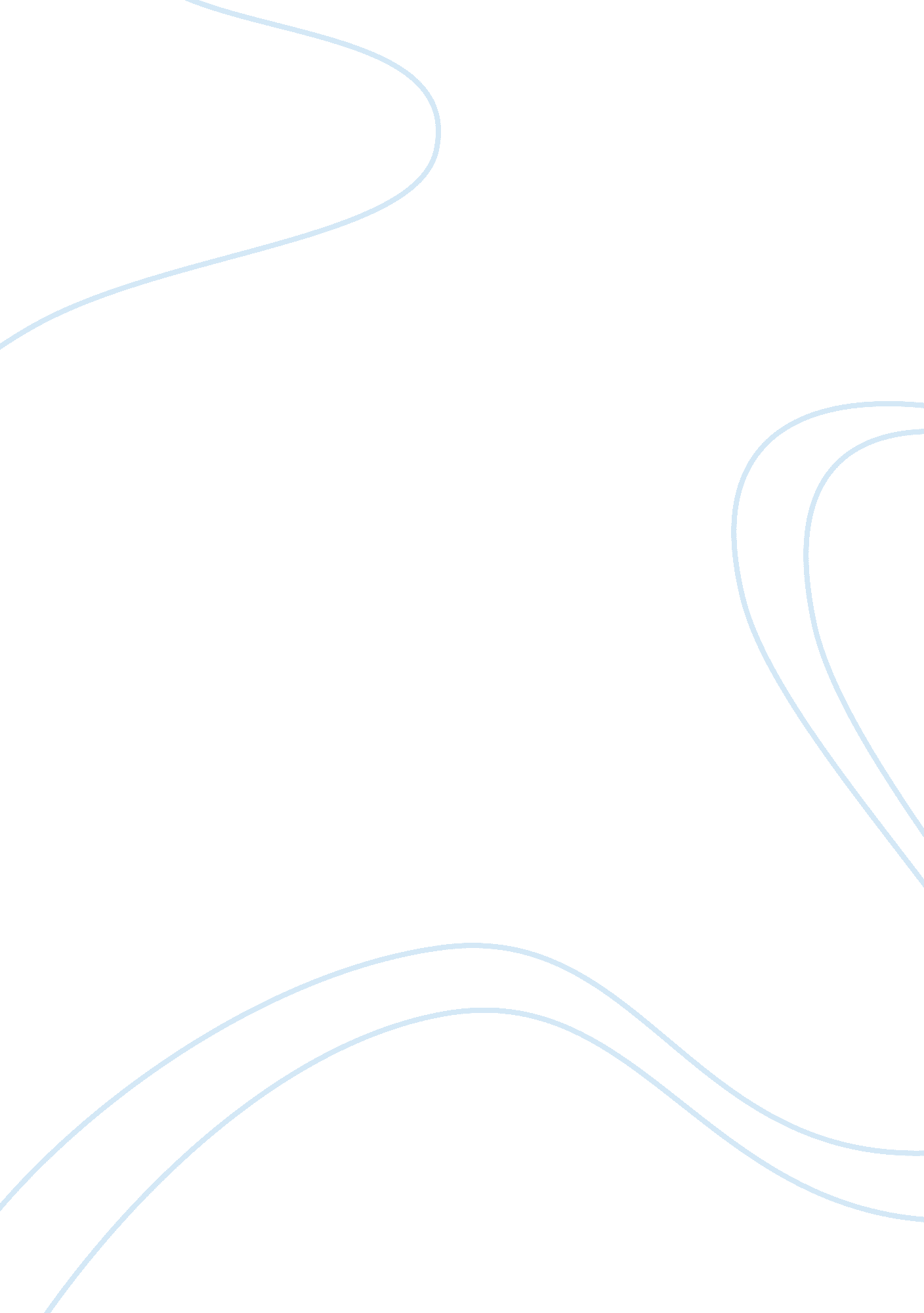 Ratio analysis memo essay sample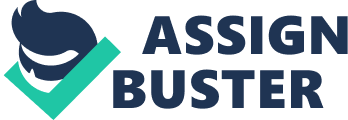 What do the liquidity, profitability, and solvency ratios reveal about the financial position of the company? Which users may be interested in each type of ratio? What does the collected data reveal about the performance and position of the company? Format your memo consistent with APA guidelines. Current Assets: 
Cash $1, 430, 000 
Accounts Receivable $86, 000 
Less: Reserve for Bad Debts $0 
$86, 000 $86, 000 
Merchandise Inventory $429, 000 
Prepaid Expenses $26, 000 
Notes Receivable $0 
Total Current Assets $1, 971, 000 $1, 971, 000 
Fixed Assets: 
Vehicles $63, 000 
Less: Accumulated Depreciation $27, 750 
$35, 250 $35, 250 
Furniture and Fixtures $435, 000 
Less: Accumulated Depreciation $186, 000 
$249, 000 $249, 000 
Equipment $634, 000 
Less Accumulated Depreciation $214, 000 
$420, 000 $420, 000 
Total Fixed Assets $704, 250 $704, 250 
Other Assets: 
Goodwill $0 
Total Other Assets $0 $0 
Total Assets $2, 675, 250 
Kudler Fine Foods 
Balance Sheet 
December 31, 2003 
Assets 
Current Liabilities: 
Accounts Payable $96, 500 
Sales Tax Payable $3, 950 
Payroll Taxes Payable $15, 840 
Accrued Wages Payable $0 
Unearned Revenues $0 
Short-Term Notes Payable $0 
Short-Term Bank Loan Payable $0 
Total Current Liabilities $116, 290 $116, 290 
Long-Term Liabilities: 
Long-Term Notes Payable $630, 000 
Total Long-Term Liabilities $630, 000 $630, 000 
Total Liabilites $746, 290 $746, 290 
Capital: 
Owner’s Equity $746, 290 
Net Profit $1, 182, 670 
Total Capital $1, 928, 960 $1, 928, 960 
Total Liabilities and Capital $2, 675, 250 
Liabilities and Capital Current Assets: 
Cash $1, 430, 000 
Accounts Receivable $86, 000 
Less: Reserve for Bad Debts $0 
$86, 000 $86, 000 
Merchandise Inventory $429, 000 
Prepaid Expenses $26, 000 
Notes Receivable $0 
Total Current Assets $1, 971, 000 $1, 971, 000 
Fixed Assets: 
Vehicles $63, 000 
Less: Accumulated Depreciation $27, 750 
$35, 250 $35, 250 
Furniture and Fixtures $435, 000 
Less: Accumulated Depreciation $186, 000 
$249, 000 $249, 000 
Equipment $634, 000 
Less Accumulated Depreciation $214, 000 
$420, 000 $420, 000 
Total Fixed Assets $704, 250 $704, 250 
Other Assets: 
Goodwill $0 
Total Other Assets $0 $0 
Total Assets $2, 675, 250 Income statement 
Gross sales: $10, 804, 000 
Less: sales returns and allowances $7, 800 
Net sales $10, 796, 200 Cost of goods sold: beginning inventory $467, 890 
Add: purchases $3752, 891 
Freight-in $165, 010 
Direct labor $3769, 591 
Indirect Expenses $748, 539 
$8903, 921 
Less: ending inventory $429, 090 Cost of goods sold $8474, 831 
Gross profit (loss) $2, 321, 369 Expenses: 
Advertising $263, 000 
Amortization $2, 700 
Bad debts $2, 300 
Bank charges $19, 258 
Charitable contributions $5, 000 
Bonuses $65, 000 
Systems & network contract $82, 000 
Credit card fees $125 
HR Payroll outsource $8, 500 
Depreciation $27, 750 
Dues & subscriptions $29, 403 
Insurance $65, 000 
Custodial contract $48, 000 
Interest $63, 768 
Maintenance contract $36, 000 
Miscellaneous $1, 100 
Office expenses $8, 300 
Operating supplies $5, 500 
Software licenses $8, 200 
Permits and licenses $3, 500 
Postage $46, 000 
Professional Fees $32, 157 
Office Lease $63, 000 
Repairs $850 
Telephone $16, 500 
Travel $4, 500 
Utilties $7, 900 
Vehicle Expenses $11, 458 
Wages $725, 650 
Total expenses $1, 652, 419 net operating income $668, 950 Other income: gain (loss on sale of assets $0 
interest income $7, 845 total other income $7, 845 net income (loss) $676, 795 